Místní akční plán rozvoje vzdělávání ORP Ostrava IV Návrh priorit a cílů rozvoje vzdělávání ORP Ostrava 
do roku 2028pro aktualizaci Strategického rámce priorit rozvoje vzdělávání ORP Ostrava do roku 2028Červen 2024ÚvodMístní akční plán (MAP) je nástrojem horizontální i vertikální koordinace aktivit v oblasti školství, zájmového vzdělávání, výchovy a souvisejících oblastech. Projekty místního akčního plánování slouží regionům k dosažení dohody na prioritních oblastech rozvoje, nástrojích, podporovaných oblastech, ale i k řešení místních problémů, například se skrytým záškoláctvím, předčasnými odchody ze vzdělávání, absencí některých profesí apod. V podmínkách území ORP Ostrava je projekt Místní akční plán rozvoje vzdělávání ORP Ostrava IV realizován a zaštítěn statutárním městem Ostrava, jakožto největším a nejvýznamnějším městem v území ORP, za přispění partnera projektu, kterým je Středisko volného času Korunka, Ostrava-Mariánské Hory, příspěvková organizace.  Jedním z hlavních výstupů projektu Místní akční plán rozvoje vzdělávání ORP Ostrava IV je vznik finálního souboru dokumentace MAP. Tato se skládá z Analytické části, Strategického rámce priorit rozvoje vzdělávání ORP Ostrava do roku 2028 (strategické části dokumentu a Seznamu investičních priorit) a navazujících akčních plánů na školní roky 2025/26, 2026/27 a 2027/28. Na celém procesu místního akčního plánování v území ORP Ostrava se podílí realizační tým projektu, pět pracovních skupin, Řídící výbor MAP ORP Ostrava IV a v rámci konzultačního procesu také školy, školská zařízení, zřizovatelé a veřejnost. Existence zpracovaného strategického dokumentu a zařazení jednotlivých investičních záměrů škol a školských zařízení do seznamu investičních priorit je nutnou podmínkou pro možnost čerpat na tyto investiční záměry finanční prostředky z OP Jan Amos Komenský, IROP, ITI a dalších externích zdrojů, kde je vyžadováno doložení souladu s MAP. Tento dokument vychází z aktuálně platného Strategického rámce priorit rozvoje vzdělávání ORP Ostrava do roku 2025. Podkladem pro vypracování byly analytické informace o území ORP Ostrava, výsledky evaluačních šetření, popisy potřeb škol, metaanalýza strategií na vyšších úrovních a jejich průnik s MAP, pracovními skupinami revidované SWOT analýzy, určené hlavní problémy ve vzdělávání a osobní profesní zkušenosti členů pracovních skupin projektu MAP ORP Ostrava IV. Návrh priorit pro aktualizaci Strategického rámce priorit rozvoje vzdělávání ORP Ostrava do roku 2028 a v něm obsažená vize, priority a cíle jsou široce dimenzovány, aby pokryly aktuální potřeby všech aktérů v oblasti vzdělávání, působících v řešeném území. Podporované oblasti se vztahují k předškolnímu vzdělávání a péči, základnímu vzdělávání, rozvoji potenciálu každého žáka a klíčových kompetencí, rovným příležitostem ve vzdělávání, proměně obsahu a způsobu vzdělávání, podpoře pracovníků ve vzdělávání, managementu třídních kolektivů, podpoře pedagogických a didaktických kompetencí pedagogů, wellbeingu, moderním didaktických formám a metodám vedoucím k rozvoji klíčových kompetencí dětí a žáků, ale i k dalším nejmenovaným oblastem rozvoje, které určily na základě analytických podkladů pracovní skupiny MAP.  Obsahem tohoto dokumentu je stručné představení řešeného území, školské sítě v řešeném území (MŠ, ZŠ, ZUŠ, SVČ), uvedení hlavních problémů ve vzdělávání v ORP Ostrava, které byly identifikovány realizačním týmem a pracovními skupinami MAP ORP Ostrava IV a přehled hlavních priorit rozvoje vzdělávání v ORP Ostrava do roku 2028 s rozvedením do dílčích cílů. Jejich následné rozpracování do podoby strategické části Místního akčního plánu rozvoje vzdělávání ORP Ostrava do roku 2028, tzn. podrobněji popsaných strategických cílů a monitorovacích indikátorů bude předmětem další činnosti realizačního týmu MAP a pracovních skupin/řídícího výboru MAP. Strategický rámec priorit rozvoje vzdělávání ORP Ostrava do roku 2028 bude zahrnovat Přílohu č. 1 Seznam investičních priorit ORP Ostrava a bude obsahovat kapitolu popisující soulad textové a tabulkové části a také kapitolu obsahující rámec opatření a aktivit vedoucích k naplnění dále uvedených priorit a cílů. Stručný popis řešeného územíOstrava, jako metropole regionu, jež prochází dynamickou proměnou z města hornického a průmyslového na město vzdělanosti, inovací, technologií a profilující se jako město pro nové začátky, na sebe přebírá roli leadera v oblasti školství a vzdělávání minimálně pro území ORP Ostrava. Ambice města Ostravy jdou však dále, a to minimálně pro území Moravskoslezského kraje. V minulých letech byla Ostrava často dávána za příklad a byla oceňována za různé počiny, např. projekt Kariérové poradenství Ostrava nebo za přizpůsobení se a pomoc školám v době nařízeného uzavření škol a v době následující. Stěžejním dokumentem pro rozvoj školství v ORP Ostrava je zejména Strategie vzdělávání města Ostravy 2030 a její navazující akční plány (pozn.: Ostrava patřila a patří mezi několik málo měst s vlastní strategií pro oblast vzdělávání a v době přípravy tohoto textu byla stále jediným městem v MSK se samostatnou vzdělávací strategií). Do rozvoje regionálního školství se významně propisují také populační vlny a stavební expanze v menších městech a obcích. V ORP Ostrava by měl počet dětí povinných předškolní a školní docházkou do roku 2028 víceméně stagnovat, po roce 2028 se dá očekávat pozvolný pokles tohoto počtu. Tato statistika souvisí s postupným pozvolným snižování počtu obyvatel města Ostravy, které je způsobeno snižující se porodností a suburbanizací (lidé se stěhují z města do okolních menších měst a obcí, ale ne všichni se stěhují v rámci území ORP Ostrava). Výrazná stavební expanze a s ní spojená populační vlna nyní působí problémy s kapacitami škol zejména v Šenově a Staré Vsi nad Ondřejnicí, nicméně podobný stav může nastat v budoucnu i v jiných menších městech a obcích v okolí Ostravy, neboť tito lidé bydlí v relativním klidu v menší obci, zatímco mohou využít velmi dobře dostupné služby plynoucí z blízkosti třetího největšího města v České republice. Pro kvalitu života obyvatel dané obce a území je důležitou oblastí také kultura, trávení volného času a jiné společenské vyžití. Město Ostrava se viditelně posouvá k lepšímu v mnoha oblastech a na tomto posunu chce i nadále pracovat. Mezi oblasti s výraznou zaznamenanou změnou patří i kultura, akce (nadregionálního významu), školy, univerzity, rekonstrukce, modernizace, revitalizace, opravy, vzhled budov, jakož i institucionální prostředí (MAPPA, MSIC, fajnOVA, Ostrava Expat Centre, univerzity, apod.) a dobře fungující služby. Možnosti neformálních volnočasových aktivit a vlastní iniciativy obyvatel související s lokálními tradicemi se projevují spíše na venkově než ve velkých městech, kde právě škola jako komunitní centrum sehrává velmi významnou roli. Základní geografické informace o řešeném územíSprávní obvod ORP Ostrava leží na severovýchodním okraji České republiky, v Moravskoslezském kraji. Správní území obce s rozšířenou působností Ostrava tvoří:městské obvody statutárního města Ostravy: Hošťákovice, Hrabová, Krásné Pole, Lhotka, Mariánské Hory a Hulváky, Martinov, Michálkovice, Moravská Ostrava a Přívoz, Nová Bělá, Nová Ves, Ostrava – Jih, Petřkovice, Plesná, Polanka nad Odrou, Poruba, Proskovice, Pustkovec, Radvanice a Bartovice, Slezská Ostrava, Stará Bělá, Svinov, Třebovice, Vítkoviceměsta: Klimkovice, Šenov, Vratimovobce: Čavisov, Dolní Lhota, Horní Lhota, Olbramice, Stará Ves nad Ondřejnicí, Václavovice, Velká Polom, Vřesina, Zbyslavice.Uvedených 12 obcí, kromě statutárního města Ostravy, je tvořeno celkem 14 katastrálními územími. Výměra řešeného území čítá 331,51 km2, z toho 214 km2 zaujímá město Ostrava.Obrázek 1 Mapa řešeného území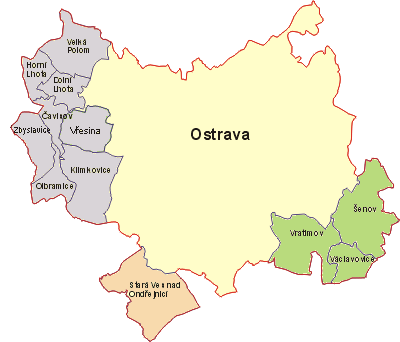 Základní demografické údaje řešeného územíV ORP Ostrava se nachází 13 obcí, které lze členit do skupin dle počtu obyvatel:	nad 100 000: 	Ostrava 5 000 - 9 999: 	Šenov a Vratimov2 000 - 4 999: 	Klimkovice, Stará Ves nad Ondřejnicí, Václavovice, Velká Polom a Vřesina1 000 - 1 999: 	Dolní Lhota0 - 999: 	Čavisov, Horní Lhota, Olbramice a Zbyslavice Tabulka 1 Celkový počet obyvatel ORP Ostrava k 1. 1. daného roku (bez cizinců)Tabulka 2 Počet dětí podle věku v ORP Ostrava k 31. 12.Zdroj: www.czso.cz, vlastní zpracováníCharakteristika školství v řešeném územíOblast předškolního a základního vzdělávání je oblastí, kterou nelze řešit pouze na území jedné obce, a to zejména s ohledem a specifičnost území ORP Ostrava. Jde o oblast, které se musí věnovat společně jak malé obce, tak střední a velká města. Konkrétně v území ORP Ostrava se nachází 13 obcí, přičemž většina (cca 90 %) dětí navštěvuje školy přímo v Ostravě. Mateřská škola se sice nachází v každé obci mimo Horní Lhotu, přesto musí mnohé obce nebo městské obvody řešit kapacitu své MŠ a zajištění minimálně povinné předškolní docházky pro všechny své děti v sousedních obcích/městských obvodech. Ze čtyř nejmenších obcí se jen ve dvou nachází základní škola (ZŠ), a to jen 1. stupeň, přičemž ZŠ je sloučená s MŠ. Mezi jiná školská zařízení se řadí střediska volného času (SVČ), těch se v ORP Ostrava nachází celkem 6 (z toho 5 v Ostravě a 1 ve Vratimově). Nad tento počet působí v Klimkovicích Centrum volného času Mozaika, které však není zapsáno v rejstříku škol a školských zařízení. Základní umělecké školy se rovněž nacházejí zejména v Ostravě. V území vykonávají činnost také víceletá gymnázia, která zajišťují vzdělávání druhého stupně ZŠ, tyto jsou ale jen v Ostravě.Obrázek 1 Rozmístění škol a školských zařízení na území ORP Ostrava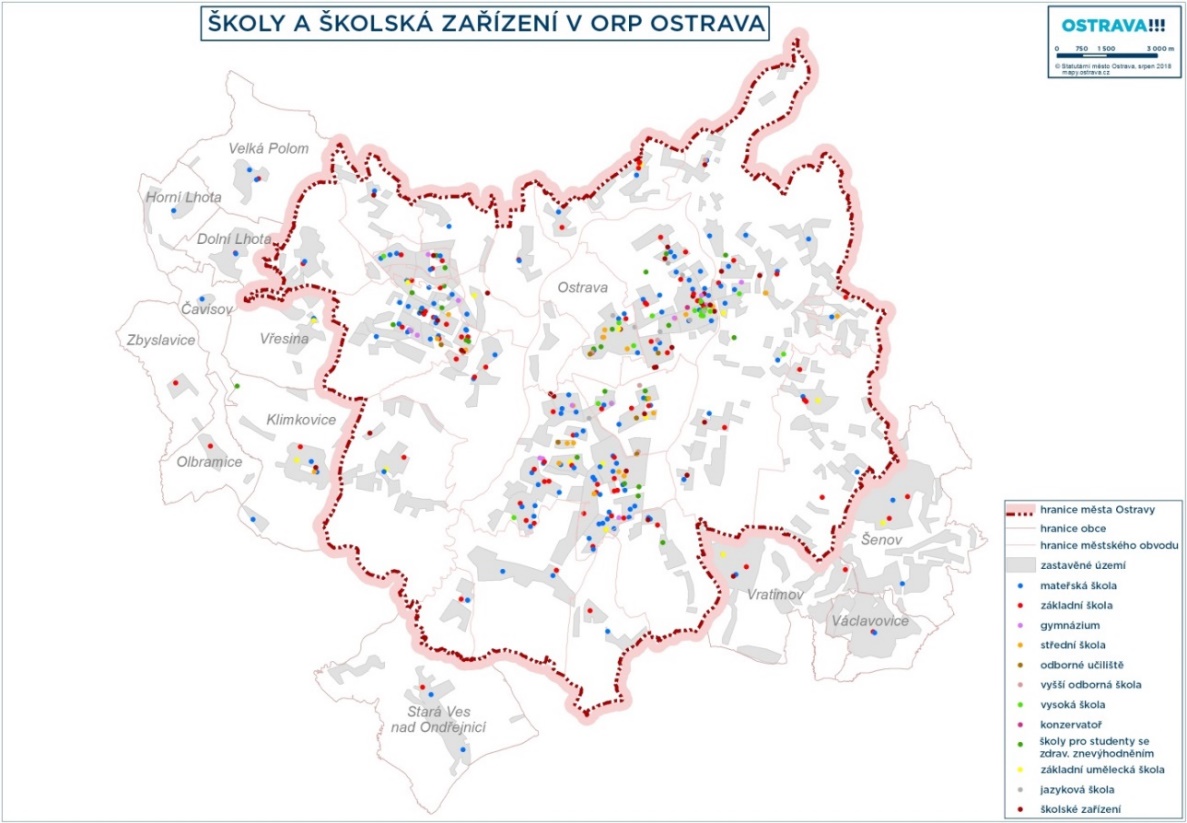 Zřizovateli škol v Ostravě jsou zejména městské obvody, v okolních obcích a městech patřících do území ORP Ostrava pak jednotlivé obce a města. V Ostravě zřizuje alespoň jednu MŠ a/nebo ZŠ 21 městských obvodů, z okolních 3 měst a 9 obcí není zřizovatelem jen obec Horní Lhota, ve které se nachází detašované pracoviště MŠ. Od 01.09.2020 je zřizovatelem i obec Čavisov, která je od uvedeného data zřizovatelem MŠ Čavisov. Dále se v ORP Ostrava nacházejí krajské ZŠ, školy zřízené soukromým subjektem nebo církví. Na území statutárního města Ostravy se nachází 90 % škol a školských zařízení z celého ORP. Ve Vratimově se nachází jediné SVČ mimo Ostravu. Základní umělecké školy se kromě Ostravy nachází ve třech dalších největších městech: Klimkovice, Šenov a Vratimov. V Ostravě je také 17 gymnázií, z toho 8 krajských, 8 soukromých a 1 církevní. Tabulka 3 Počty škol/školských zařízení v jednotlivých obcích ORP Ostrava– dle IZOZdroj: Seznam škol a školských zařízení; včetně soukromých, církevních a krajských ZŠ a MŠ., šk. rok 2023/2024, dle IZO, bez ZŠ a MŠ při lázních Klimkovice, * v počtu 17 gymnázií v Ostravě je zahrnuto také odloučené pracoviště Gymnázia PORG se sídlem mimo MSKV území ORP Ostrava působí tyto identifikované skupiny aktérů důležité pro celý proces tvorby MAP:zřizovatelé škol a dalších vzdělávacích zařízeníškoly, SVČ a další poskytovatelé vzdělávánípartneři projektu a další spolupracující subjekty rodiče, pedagogové, účastníci vzdělávacího procesu, nepedagogičtí pracovníci škol, pracovníci ŠPP, děti a žácičlenové PS MAPčlenové ŘV MAPveřejnost.Hlavní problémy k řešení v oblasti vzdělávání v ORP OstravaAby bylo možné správně nastavit klíčové strategické oblasti k jejich podpoře a dalšímu rozvoji, je nutné nejprve identifikovat problémy v území ORP Ostrava. Hlavní problémy v oblasti školství a vzdělávání v ORP Ostrava vyplývají z jednání pracovních skupin projektů MAP ORP Ostrava III a MAP ORP Ostrava IV a byly definovány na základě analytických podkladů poskytnutých/vypracovaných pracovními skupinami projektu. Vycházejí také z aktualizovaných SWOT analýz, z výsledků evaluačních šetření předchozích MAP, vlastních šetření a z identifikovaných potřeb škol, z průběžného vyhodnocování naplňování akčních ročních plánů a výsledků externích šetření (např. ČŠI).Hlavní obecné problémy ve vzdělávání v ORP Ostrava (hlavní oblasti rozvoje)Investiční, materiální potřeby škol: bezbariérovost, nesoulad vybavení škol s moderními vzdělávacími trendy, zastaralé vybavení učeben, laboratoří, dílen a dalších prostor škol – podpora infrastruktury a materiálního vybavení škol a dalších subjektů podílejících se na vzdělávání, zastaralé vybavení školních kuchyní, absence nebo nedostatečnost pracovních a odpočinkových prostor pro pedagogické pracovníky škol, absence relaxačních prostor pro děti a žáky, kapacity škol (zejména v okrajových městských obvodech města Ostravy a v okolních územně samosprávných celcích), zázemí školních knihoven, zázemí ŠPP, zázemí pro sportovní aktivity – hřiště, tělocvičny, odborné učebny/koutky v MŠ, školní zahrady, podmínky pro vzdělávání dětí mladších 3 let, vybavení škol pomůckami (včetně kompenzačních), prostorové a materiální podmínky školních knihoven a další investiční potřeby škol. Lidské zdroje: Podpora pedagogických, didaktických a manažerských kompetencí pracovníků ve vzdělávání (vč. zřizovatelů a jejich zaměstnanců). Nesystémové pojetí některých důležitých pracovních pozic ve školách, nízké finanční ohodnocení nepedagogických pozic (kuchařky, školníci aj.), přidělování asistentů pedagoga podle počtu žáků namísto podle potřebnosti/podpůrných opatření X automatické financování asistentů pedagoga v každé třídě MŠ bez nutnosti doporučení PPP nebo SPC, poddimenzované personální obsazení škol, podpora kvantity i kvality v oblasti lidských zdrojů, podpora rozvoje odbornosti pedagogických i nepedagogických zaměstnanců škol, nákladnost vzdělávacích aktivit pro pedagogy, podpora v oblasti využívání moderních didaktických forem vedoucích k rozvoji klíčových kompetencí, důraz na rozvoj digitálních kompetencí k celoživotnímu učení, kvalita přípravy budoucích pedagogických zaměstnanců (OU, VOŠ a střední školy připravující studenty pro tuto profesi), žádné nebo nízké úvazky školních knihovníků/pedagogů vykonávajících činnost školního knihovníka, financování pozic projektových manažerů, ekonomů, nedostatek financí na hrazení některých pozic, ale i nedostatek některých profesí – např. školní psychologové. Podpora rovného přístupu ke vzdělávání, rozvoj potenciálu každého dítěte/žáka, podpora mimoškolních aktivit, které podporují aktivizační a společné vzdělávání dětí, žáků a rodinný i komunitní život občanů, podpora a práce s nadanými dětmi, individuální přístup k rozvoji nadání, rozvoj potenciálu každého žáka, diferenciace výuky.Rozvoj gramotností a kompetencí, mj. s využitím moderních didaktických forem vzdělávání (projektové vyučování, využití technologií, kooperativní vyučování, využití her a simulací, učení na základě zkušeností, výuka mimo třídu, individualizovaná výuka zaměřená na rozvoj potenciálu každého žáka aj.), rozvoj gramotností a kompetencí dětí a žáků, digitální kompetence k celoživotnímu učení, zvýšení povědomí o divergentním myšlení, práce s informacemi, mediální výchova, kritické myšlení (pedagogové i žáci), podpora cizích jazyků, kreativity, podnikavosti, iniciativy, rodilí mluvčí, kvalifikace, diferenciace výuky a další. Proměna role učitele a proměna obsahu a způsobu vzdělávání ((podpora schopností hlubšího porozumění problémům v širších souvislostech oproti přetěžování žáků informacemi; důraz na využívání znalostí ke kreativním aktivitám a týmové spolupráci; propojování jednotlivých disciplín a jejich uplatňování pro praktické využití, rozvoj dovedností a získávání praktických zkušeností a poznatků v souvislostech; podpora badatelské a projektové výuky či metod kreativního učení) Podpora zdravého klima školy, wellbeingu dětí, žáků i pracovníků ve vzdělávání, podpora managementu třídních kolektivů, aktivity vedoucí k podpoře zdravého klima školy a managementu třídních kolektivů, jejichž cílem je vytvoření pozitivního, tolerantního a inkluzivního prostředí, individuální přístup k žákům, aktivní zapojení žáků, spolupráce s rodiči, komunitou, prevence konfliktů, profesní rozvoj pedagogů, jehož cílem je vytvořit prostředí, ve kterém se každý žák může cítit bezpečně a může plně rozvíjet svůj potenciál. Administrativní zátěž ředitelů škol, administrativní náročnost správného zaúčtování, vyúčtování a vypořádání dotací X Financování právního poradenství pro ředitele škol, financování pozic administrativního pracovníka, projektového manažeraRozdílná podpora oblasti školství u jednotlivých zřizovatelů, rozdílná odborná zdatnost zřizovatelůVelká míra závislosti realizace rozvojových priorit škol na nesystémových, resp. grantových zdrojích, závislost na financování projektů z dotací EU a ostatních externích zdrojů, vyhlášené dotační tituly v mnoha případech nekorespondují s aktuálními potřebami a prioritami škol a ty jsou motivovány neřešit své priority a problémy, ale to, na co je vypsána dotace, nesystémové, nenavazující financování projektů, které se osvědčily jako pilotníExistence vyloučených lokalit v Ostravě, respektive částí města, ve kterých se nachází ubytovny nebo sociálně vyloučené lokalitySpolupráce a síťování škol, vytváření komunikačních platforem s různým zaměřenímPodpora spolupráce s rodinou a dalšími subjekty podílejícími se na výchově a vzdělávání, rozdílný přístup rodičů ke vzdělávání jejich dětí, zejména v sociálně vyloučených lokalitách, nesoučinnost rodičů při doporučení školy k vyšetření dítěte na SPC či PPP, vzhledem k neúčasti dítěte při zápisech se vyšetření řeší v září vysoký podíl neúčasti dětí na předškolním vzdělávání, které má značné negativní důsledky při dalším vzdělávání. Pokud dítě nenavštěvuje MŠ alespoň potřebné dva roky, má horší výsledky na základní škole a v návaznosti na to i nižší míru pravděpodobnosti dostudování SŠ nebo VŠ. Vysoká absence žáků ve školách jak neomluvená (záškoláctví) tak omluvená (skryté záškoláctví) vede k negramotnosti žáků na základních školách.Odpočty při přijetí 2letých dětí do MŠ a držení míst pro děti s individuálním vzděláváním (tímto se snižují kapacity a děti se nezapočítávají při stanovení PH Max pro nepedagogické pracovníky škol), taktéž odpočty žáků při vyšších podpůrných opatřeních.Připravenost absolventů pedagogických oborů na výkon profese pedagoga.Vize Vzdělávání v ORP Ostrava je synonymem pro kvalitu, inovace a rovný přístup ke vzdělávání.  Nejen moderní školy s moderními technologiemi a pomůckami, odborně zdatnými a motivovanými pedagogy, ale také moderní školská zařízení a jiní aktéři v oblasti vzdělávání, připravují děti a žáky na život v dynamickém 21. století. Školy jsou vedeny uznávanými lídry, pro které je vzdělávání dětí/žáků tím nejdůležitějším posláním. Vytvářejí podmínky pedagogům a zajišťují podporu při jejich profesním a osobnostním rozvoji. Důraz je kladen také na podporu nepedagogických zaměstnanců škol a školních poradenských pracovišť, zdravý životní styl a kvalitní, dostupné školní stravování. Se správou majetku, zajištěním provozních nákladů a získáváním finančních prostředků z externích zdrojů jim poskytuje součinnost zodpovědný a kompetentní zřizovatel. Školy neřeší nadbytečnou administrativu, jsou podnětným prostředím, které motivuje žáky k celoživotnímu sebevzdělávání a osobnostnímu rozvoji, zodpovědnému pracovnímu a profesnímu životu. Disponují dostatkem odborných učeben vnitřně uspořádaných tak, aby podporovaly spolupráci a aktivní zapojení dětí/žáků do výuky napříč třídami i ročníky. Výuka je flexibilní, její obsah pružně reaguje na individuální potřeby žáků, změny ve společnosti a na trhu práce. Děti/žáci se kromě základních gramotností učí mj. kriticky myslet, pracovat s informacemi, efektivně řešit problémy, spolupracovat, zvyšovat motivaci k uskutečňování změn, být kreativní, empatický, odpovědný za své jednání, ekologicky a občansky aktivní. Vzdělávání je dostupné všem bez rozdílu. Školy dbají na individuální potřeby všech dětí/žáků a nabízí jim podpůrné programy, které zaručují rozvoj potenciálu a úspěch pro každé dítě/žáka. Využívány jsou moderní didaktické formy a metody zvyšující zájem dětí/žáků o vzdělávání a další rozvoj. Spolupráce a partnerství jsou klíčové. Školy úzce spolupracují mezi sebou, se středními, vyššími odbornými a vysokými školami, s rodiči, zřizovateli, neziskovými organizacemi, uměleckými subjekty a dalšími partnery.  Návrh priorit (a dílčích strategických cílů) rozvoje vzdělávání ORP Ostrava do roku 2028V dále uvedených prioritách rozvoje vzdělávání ORP Ostrava do roku 2028 (a dílčích strategických cílech) jsou zahrnuta povinně volitelná témata: podpora moderních didaktických forem vedoucích k rozvoji klíčových kompetencí, rozvoj potenciálu každého žáka, zejména žáků se sociálním znevýhodněním a podpora pedagogických a didaktických kompetencí pracovníků ve vzdělávání a podpora managementu třídních kolektivů.a také průřezová a doplňující témata: proměna obsahu a způsobu vzdělávání v souladu se Strategií 2030+, podpora učitelů, ředitelů a dalších pracovníků ve vzdělávání, digitální kompetence k celoživotnímu učení, snižování nerovností v přístupu ke vzdělávání, spolupráce MŠ-ZŠ, ZŠ-SŠ, spolupráce škol s rodiči, zapojení rodičů do života školy, rozvoj podnikavosti, iniciativy a kreativity dětí a žáků, rozvoj kompetencí dětí a žáků v polytechnickém vzdělávání, výchova k udržitelnému rozvoji, mediální gramotnost a kritické myšlení, rozvoj kompetencí dětí a žáků k aktivnímu používání cizího jazyka, rozvoj českého jazyka u dětí a žáků s jeho nedostatečnou znalostí, rozvoj vztahu k místu, kde děti a žáci žijí, mezigenerační soužití a wellbeing. Výše uvedená témata budou zahrnuta v podrobnějším popisu dále uvedených priorit a strategických cílů, což bude náplní činnosti RT MAP a pracovních skupin v dalších měsících po schválení SR MAP ORP Ostrava do roku 2028 v červenci 2024. Zázemí pro vzdělávání – podpora infrastruktury a materiálního vybavení škol a organizací zájmového a neformálního vzdělávání; podpora znalostních kapacit zřizovatelůPodpora infrastruktury a materiálních vybavení mateřských škol a zařízení podílejících se na předškolním vzděláváníPodpora infrastruktury a materiálního vybavení základních škol a subjektů zájmového a neformálního vzděláváníOdborně zdatný a spolupracující zřizovatelRozvoj předškolního vzdělávání a péče (dostupnost – kvalita – inkluze)Podpora učitelů, ředitelů a dalších pracovníků ve vzdělávání (proměna role učitele, proměna obsahu a způsobu vzdělávání, podpora kvality i kvantity lidských zdrojů, podpora pedagogických a didaktických kompetencí)Wellbeing, duševní hygiena, klima školy, management třídních kolektivů, snižování nerovností v přístupu ke vzdělávání Dítě připravené na život – vzdělávací aktivity pro děti předškolního věku k rozvoji gramotností a kompetencí, aktivity vedoucí k rozvoji potenciálu každého dítěte a identifikaci a rozvoji nadání (aktivity mj. s podporou a využitím moderních didaktických forem vedoucích k rozvoji klíčových kompetencí)Rozvoj základního a základního uměleckého vzděláváníPodpora učitelů, ředitelů a dalších pracovníků ve vzdělávání (proměna role učitele, proměna obsahu a způsobu vzdělávání, podpora kvality i kvantity lidských zdrojů, podpora pedagogických a didaktických kompetencí)Wellbeing, duševní hygiena, klima školy, management třídních kolektivů, snižování nerovností v přístupu ke vzděláváníRozvoj základních gramotností a kompetencí pro život – vzdělávací aktivity pro žáky k rozvoji gramotností a kompetencí, aktivity vedoucí k rozvoji potenciálu každého žáka a identifikaci a rozvoji nadání (aktivity mj. s podporou a využitím moderních didaktických forem vedoucích k rozvoji klíčových kompetencí)Rozvoj spolupráceSpolupráce škol na všech stupních vzděláváníPodpora spolupráce s rodinouPodpora spolupráce s dalšími subjekty podílejícími se na výchově a vzděláváníOznačení příjemce:Statutární město OstravaNázev projektu:Místní akční plán rozvoje vzdělávání ORP Ostrava IVRegistrační číslo:CZ.02.02.XX/00/23_017/000835520152016201720182019202020212022Čavisov520510499501495510515508Dolní Lhota1 4541 4521 4531 47714851 4931 4921 525Horní Lhota790809826839847854858872Klimkovice4 3644 3994 4274 4224 4684 5234 4954 557Olbramice672666672697714708721732Ostrava294 200292 681291 634290 450289 128285 897283 320280 079Stará Ves n. O.2 7532 7772 7872 7602 7892 8492 8512 896Šenov6 2676 3146 3426 3856 4006 4356 4306 537Václavovice1 9461 9651 9902 0041 9982 0462 0642 102Velká Polom2 0392 0362 0562 0672 0652 0742 0522 109Vratimov7 1517 1937 2427 2537 2977 3637 3607 396Vřesina2 8612 8962 9032 9322 9512 9402 8972 926Zbyslavice623613633632636629635662ORP Ostrava 325 640324 311323 464322 419321 273318 321315 441312 90120132014201520162017201820192020202120220-2 let9 4639 5379 6179 7289 7179 82798349 6028 8649 2273-5 let10 70110 0859 5909 2529 3849 4369 4839 2468 6899 4706-15 let29 77230 68231 32531 96932 11632 27332 26331 411 28 92831 726Název obcecelkem
škol a ŠZz tohoz tohoz tohoz tohoz tohoNázev obcecelkem
škol a ŠZMŠZŠZUŠSVČgymnáziacelkem škol2231009014617*Ostrava200 877911517*Čavisov110000Dolní Lhota211000Horní Lhota000000Klimkovice52110Olbramice111000Stará Ves n. O.221000Šenov311100Václavovice111000Velká Polom111000Vratimov512110Vřesina111000Zbyslavice111000